【宛先】一般社団法人 神奈川県バスケットボール協会 　FAX→045-534-6137　Mail→kticket@kanagawabk.or.jp第21回 Ｗリーグ 横浜大会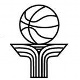 神奈川県登録者　特別チケット申込書　横浜協会用　　◆申込欄◆料金・席種一般・学生：1,000円、小中高生：500円　※未就学児無料（但し座席が必要な場合はチケット購入が必要です。）座席はスタンド席（2F自由席）に限定させていただきます。◆申込内訳（申込人数に基づき、計算し記載ください。）◆試合日程　◆チケットの受け渡しについて当日、本申込書をアリーナ正面入口にある『横浜協会チケット受付』にご持参・ご提示願います。窓口で料金をお支払の上チケットをお受け取りください。申込人数に変更がある場合はその場で担当係員にお伝えください。◆注意事項・開場時間やイベント情報については富士通レッドウェーブホームページをご覧ください。・チケットの前売状況により会場が満席になると見込まれる場合、本申込み以前に受付を終了することがあります。・ご提供いただいた個人情報は当事務局にて厳重に管理し、観戦申請以外の目的には使用いたしません。◆問い合わせ先横浜バスケットボール協会　担当：池崎　TEL：090－2526－3016一般社団法人神奈川県バスケットボール協会　　TEL：045-534-6135（平日10:00～18:00）フリガナフリガナ団体名（チーム名）申込代表者名団体名（チーム名）TeamJBA ﾒﾝﾊﾞｰID団体所属（○をつけてください）ミニ中学中学高校高校学生連絡先団体所属（○をつけてください）社会人・一般社会人・一般コーチコーチ審判審判連絡先領　収　書要 ・　不　要要 ・　不　要要 ・　不　要要 ・　不　要要 ・　不　要要 ・　不　要領収書宛名開催日開催会場一般・学生小・中・高生合計金額10月　26　日横浜文化体育館枚枚円 開催日程対戦カード対戦カード対戦カード会場申込期限10月26日（土）14：00ティップオフ富士通レッドウェーブｖｓシャンソンＶマジック横浜文化体育館10/24（木）